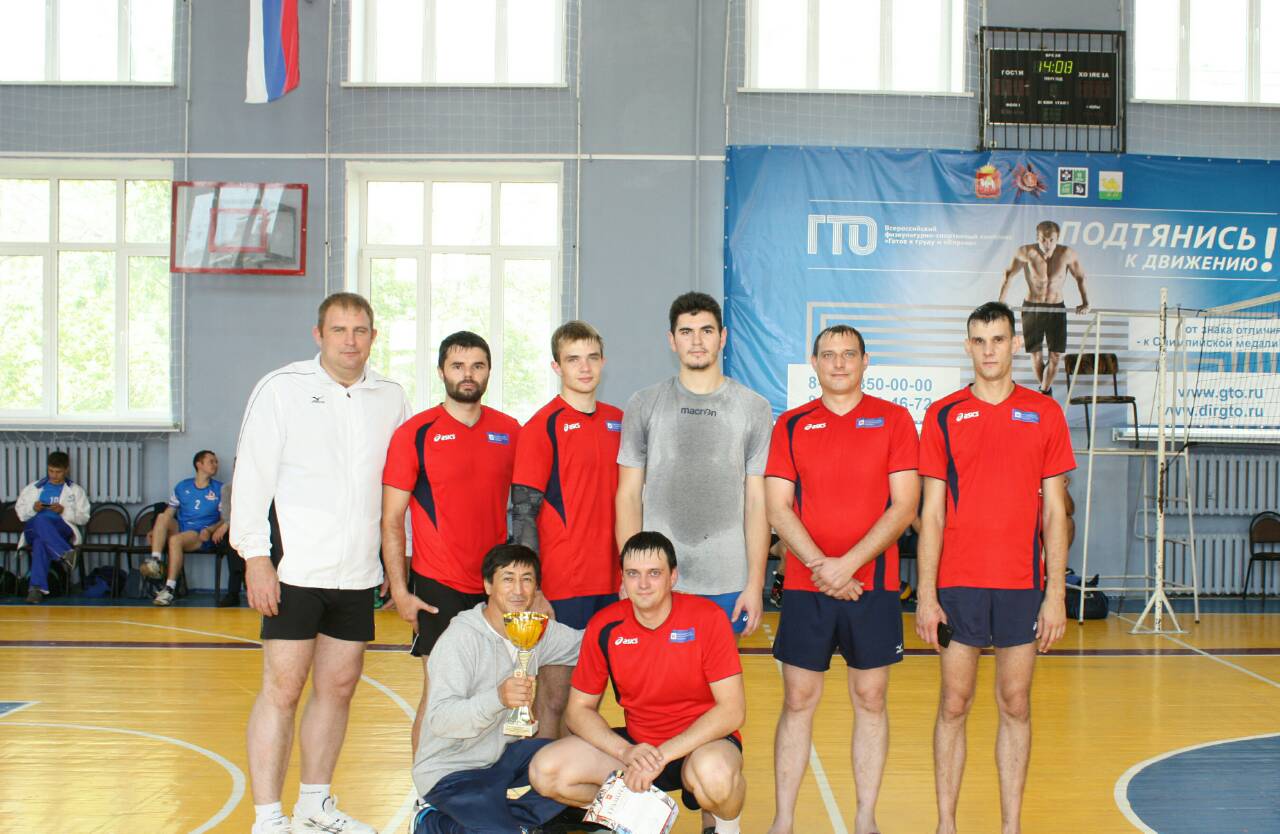 Другов Виталий СергеевичКРМЦ-2Дусанов Мурзамрат БисимбаевичКРМЦ-2Дорожко Олег ВацловичОгнеупорВарфоломеев Александр ИгоревичКРМЦ-2Коротаев Евгений ЮрьевичКРМЦ-2Шурыгин Никита АркадьевичстороннийПузаков Петр СергеевичстороннийРябчик Сергей ЕвгеньевичстороннийЗемцов Павел АлександровичстороннийПанкеев Алексей Александровичсторонний